Sermon Notes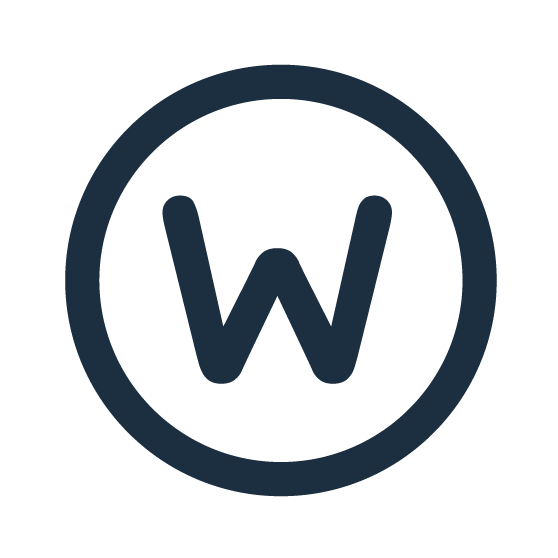 Focus on the TruthPastor Ron WoodSeptember 15, 20191 Timothy 2:14-1931 To the Jews who had believed him, Jesus said, “If you hold to my teaching, you are really my disciples. 32 Then you will know the truth, and the truth will set you free.”- John 8:31-32A Focus on the Truth – Enables You be an A___________W____________ for God’s Kingdom.				vv.14-1514 Keep reminding God’s people of these things. Warn them before God against quarreling about words; it is of no value, and only ruins those who listen. 15 Do your best to present yourself to God as one approved, a worker who does not need to be ashamed and who correctly handles the word of truth. A Focus on the Truth – Keeps You On a Godly P_________.		vv.16-1816 Avoid godless chatter, because those who indulge in it will become more and more ungodly. Chatter:  W____________ Fights17 Their teaching will spread like gangrene. Among them are Hymenaeus and Philetus, 18 who have departed from the truth. They say that the resurrection has already taken place, and they destroy the faith of some. A Focus on the Truth – Gives you A P__________ to S__________.	  v.1919 Nevertheless, God’s solid foundation stands firm, sealed with this inscription: “The Lord knows those who are his,” and, “Everyone who confesses the name of the Lord must turn away from wickedness.”Foundational Truths to Keep you FocusedFive Relational Fundamentals: v.19“The Lord knows those who are his,”1.  God ____________ You.  		Ps. 139:1-62.  God ____________ You.		Romans 8:37-393.  God ____________ You.		1 John 1:9	“Everyone who confesses the name of the Lordmust turn away from wickedness.”4.  God Wants You to Be In R____________ with Him.  2 Cor. 5:18-195.  God Wants to T_____________________ You.  Romans 12:22 Cor. 3:18